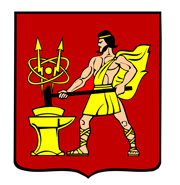 АДМИНИСТРАЦИЯ  ГОРОДСКОГО ОКРУГА ЭЛЕКТРОСТАЛЬМОСКОВСКОЙ   ОБЛАСТИПОСТАНОВЛЕНИЕ  01.02.2022__ № __83/2___Об утверждении Программы профилактики рисков причинения вреда (ущерба) охраняемым законом ценностям в рамках муниципального жилищного контроля на территории городского округа   Электросталь Московской области на 2022 годВ соответствии с Федеральным законом от 31.07.2020 N 248-ФЗ "О государственном контроле (надзоре) и муниципальном контроле в Российской Федерации", Федеральным законом от 06.10.2003 N 131-ФЗ "Об общих принципах организации местного самоуправления в Российской Федерации", постановлением Правительства Российской Федерации от 25.06.2021 N 990 "Об утверждении правил разработки и утверждения контрольными (надзорными) органами программы профилактики рисков причинения вреда (ущерба) охраняемым законом ценностям", Уставом городского округа Электросталь Московской области ПОСТАНОВИЛ:1.Утвердить Программу профилактики рисков причинения вреда (ущерба) охраняемым законом ценностям в рамках муниципального жилищного контроля на территории городского округа Электросталь Московской области на 2022 год (далее - Программа) согласно приложению.2.Исполнение Программы возложить на должностных лиц отдела муниципального жилищного контроля Администрации городского округа Электросталь Московской области.3.Опубликовать настоящее постановление в газете «Официальный вестник» и разместить на официальном сайте городского округа Электросталь Московской области в информационно-коммуникационной сети «Интернет» по адресу: www.electrostal.ru.4.Настоящее постановление вступает в силу после его официального опубликования.5.Контроль за выполнением настоящего постановления возложить на заместителя Главы Администрации городского округа Электросталь Московской области Борисова А.Ю.Глава городского округа                                                                                          И.Ю.ВолковаПриложениеУТВЕРЖДЕНОпостановлением Администрации         		   городского округа Электросталь Московской области               от «01_» _02___ 2022 года № 83/2__Программа профилактики рисков причинения вреда (ущерба) охраняемым законом ценностям на 2022 год в сфере муниципального жилищного контроля в границах городского округа Электросталь Московской областиНастоящая Программа профилактики рисков причинения вреда (ущерба) охраняемым законом ценностям на 2022 год в сфере муниципального жилищного контроля в границах городского округа Электросталь Московской области (далее – Программа) разработана в целях стимулирования добросовестного соблюдения обязательных требований организациями и гражданами, устранения условий, причин и факторов, способных привести к нарушениям обязательных требований и (или) причинению вреда (ущерба) охраняемым законом ценностям, создания условий для доведения обязательных требований до контролируемых лиц, повышение информированности о способах их соблюдения. Настоящая Программа разработана и подлежит исполнению администрацией городского округа Электросталь Московской области (далее по тексту – Администрация).1. Анализ текущего состояния осуществления муниципального жилищного контроля, описание текущего развития профилактической деятельности контрольного органа, характеристика проблем, на решение которых направлена Программа1.1. Вид муниципального контроля: муниципальный жилищный контроль в границах городского округа Электросталь Московской области.1.2. Предметом муниципального жилищного контроля на территории Адмитнистрации является соблюдение гражданами, индивидуальными предпринимателями и организациями (далее – контролируемые лица) обязательных требований, указанных в пунктах 1 - 11 части 1 статьи 20 Жилищного кодекса Российской Федерации, в отношении муниципального жилищного фонда. Предметом муниципального жилищного контроля является также исполнение решений, принимаемых по результатам контрольных мероприятий. Администрацией за 2021 год проведено 26 проверок соблюдения действующего законодательства Российской Федерации в указанной сфере. В рамках профилактики рисков причинения вреда (ущерба) охраняемым законом ценностям администрацией в 2021 году осуществляются следующие  мероприятия:1) размещение на официальном сайте администрации в сети «Интернет» перечней нормативных правовых актов или их отдельных частей, содержащих обязательные требования, оценка соблюдения которых является предметом муниципального контроля, а также текстов соответствующих нормативных правовых актов;2) осуществление информирования юридических лиц, индивидуальных предпринимателей по вопросам соблюдения обязательных требований, в том числе посредством разработки и опубликования руководств по соблюдению обязательных требований, разъяснительной работы в средствах массовой информации; 3) обеспечение регулярного обобщения практики осуществления муниципального контроля и размещение на официальном интернет-сайте администрации соответствующих обобщений, в том числе с указанием наиболее часто встречающихся случаев нарушений обязательных требований с рекомендациями в отношении мер, которые должны приниматься юридическими лицами, индивидуальными предпринимателями в целях недопущения таких нарушений.           Главной задачей органа муниципального жилищного контроля при осуществлении муниципального контроля является переориентация контрольной деятельности на объекты повышенного риска и усиление профилактической работы в отношении всех объектов контроля, обеспечивая приоритет проведения профилактики. В 2021 году в рамках муниципального жилищного контроля по результатам контрольных мероприятий выявлены нарушения обязательных требований, выразившиеся в необеспечении надлежащего состояния жилого помещения, а также чистоты и порядка в жилом помещении, относящемся к муниципальному жилищному фонду.         На регулярной основе давались консультации в ходе личных приемов, а также посредством телефонной связи и письменных ответов на обращения. Ежегодный план проведения плановых проверок юридических лиц и индивидуальных предпринимателей на основании ст. 9 Федерального закона «О защите прав юридических лиц и индивидуальных предпринимателей при осуществлении государственного контроля (надзора) и муниципального контроля» от 26.12.2008 № 294-ФЗ, в сфере муниципального жилищного контроля на территории муниципального образования на 2021 год не утверждался. Внеплановые мероприятия по муниципальному контролю в отношении юридических лиц и индивидуальных предпринимателей в 2021 году не проводились в связи с отсутствием оснований, предусмотренных Федеральным законом от 26.12.2008 года № 294-ФЗ «О защите прав юридических лиц и индивидуальных предпринимателей при осуществлении государственного контроля (надзора) и муниципального контроля».Проведённая органом муниципального жилищного контроля в 2021 году работа способствовала снижению общественно опасных последствий, возникающих в результате несоблюдения проверяемыми лицами обязательных требований.Для устранения указанных рисков деятельность органа муниципального жилищного контроля в 2022 году будет сосредоточена на проведении профилактических мероприятий, направленных на снижение риска причинения вреда (ущерба), является приоритетным по отношению к проведению контрольных мероприятий.	2. Цели и задачи реализации Программы      2.1. Целями профилактической работы являются:       1) стимулирование добросовестного соблюдения обязательных требований всеми контролируемыми лицами;      2) устранение условий, причин и факторов, способных привести к нарушениям обязательных требований и (или) причинению вреда (ущерба) охраняемым законом ценностям;      3) создание условий для доведения обязательных требований до контролируемых лиц, повышение информированности о способах их соблюдения;       4) предупреждение нарушений контролируемыми лицами обязательных требований, включая устранение причин, факторов и условий, способствующих возможному нарушению обязательных требований;      5) снижение административной нагрузки на контролируемых лиц;       6) снижение размера вреда (ущерба), причиняемого охраняемым законом ценностям.      2.2. Задачами профилактической работы являются:       1) укрепление системы профилактики нарушений обязательных требований;      2) выявление причин, факторов и условий, способствующих нарушениям обязательных требований, разработка мероприятий, направленных на устранение нарушений обязательных требований;      3) повышение правосознания и правовой культуры организаций и граждан в сфере рассматриваемых правоотношений.       В положении о виде контроля мероприятия, направленные на нематериальное поощрение добросовестных контролируемых лиц, не установлены, следовательно, меры стимулирования добросовестности в программе не предусмотрены.       В положении о виде контроля самостоятельная оценка соблюдения обязательных требований (самообследование) не предусмотрена, следовательно, в программе способы самообследования в автоматизированном режиме не определены. 3. Перечень профилактических мероприятий, сроки (периодичность) их проведения4. Показатели результативности и эффективности ПрограммыОценка эффективности реализации Программы профилактики рассчитывается ежегодно (по итогам календарного года) по следующей формуле: , гдеBi - сумма фактических значений показателей Программы профилактики по итогам календарного года; N - общее количество показателей Программы профилактики. В случае, если оценка эффективности реализации Программы профилактики более 100 %, то считать Пэф равным 100 %. По итогам оценки эффективности реализации Программы профилактики определяется уровень профилактической работы контрольного (надзорного) органа.Nп/пНаименование мероприятияСрок реализацииОтветственный исполнитель1ИнформированиеИнформирование осуществляется администрацией по вопросам соблюдения обязательных требований посредством размещения соответствующих сведений на официальном сайте администрации и в печатном издании муниципального образованияПостоянноДолжностные лица отдела муниципального жилищного контроля Администрации2Обобщение правоприменительной практикиОбобщение правоприменительной практики осуществляется администрацией посредством сбора и анализа данных о проведенных контрольных мероприятиях и их результатах. По итогам обобщения правоприменительной практики администрация готовит доклад, содержащий результаты обобщения правоприменительной практики по осуществлению муниципального контроля, который утверждается руководителем контрольного органаЕжегодно, не позднее 30 января года, следующего за годом обобщения правоприменительной практикиДолжностные лица отдела муниципального жилищного контроля Администрации3Объявление предостережения Предостережение о недопустимости нарушения обязательных требований объявляется контролируемому лицу в случае наличия у администрации сведений о готовящихся нарушениях обязательных требований и (или) в случае отсутствия подтверждения данных о том, что нарушение обязательных требований причинило вред (ущерб) охраняемым законом ценностям либо создало угрозу причинения вреда (ущерба) охраняемым законом ценностямПо мере появления оснований, предусмотренных законодательствомДолжностные лица отдела муниципального жилищного контроля Администрации4КонсультированиеКонсультирование осуществляется в устной или письменной форме по телефону, посредством видеоконференц-связи, на личном приеме, в ходе проведения профилактического мероприятия, контрольного (надзорного) мероприятияПостоянно по обращениям контролируемых лиц и их представителейДолжностные лица отдела муниципального жилищного контроля Администрации5Профилактический визитОбязательный профилактический визит: в случае отсутствия проведенных контрольных (надзорных) мероприятий в течение трех лет иДолжностные лица отдела муниципального жилищного контроля Администрации№ п\пНаименование показателяПланируемый показатель1.Полнота информации, размещенной на официальном сайте контрольного органа в сети «Интернет» в соответствии с частью 3 статьи 46 Федерального закона от 31 июля 2021 г. № 248-ФЗ «О государственном контроле (надзоре) и муниципальном контроле в Российской Федерации» (%)Доля лиц, удовлетворённых консультированием в общем количестве лиц, обратившихся за консультированием2.Утверждение доклада, содержащего результаты обобщения правоприменительной практики по осуществлению муниципального контроля, его опубликованиеИсполнено – 100 % Не исполнено – 0%3.Доля лиц, удовлетворённых консультированием в общем количестве лиц, обратившихся за консультированием100%Итоговая оценка эффективности реализации программы профилактикиВыполнено менее 50% профилактическ их мероприятийВыполнено от 51% до 70% профилактическ их мероприятийВыполнено от 71% до 80% профилактически х мероприятийВыполнено от 81% до 100% профилактически х мероприятийУровень результативности профилактической работы контрольного (надзорного) органаНедопустимый уровеньНизкий уровеньПлановый уровеньУровень лидерства